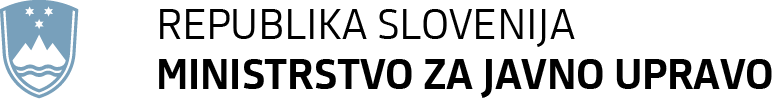 Tržaška cesta 21, 1000 Ljubljana	T: 01 478 83 30	F: 01 478 83 31	E: gp.mju@gov.si	www.mju.gov.si Številka:	1100-71/2020/1Datum:	 	4. 1. 2021Na podlagi prvega odstavka 25. člena Zakona o delovnih razmerjih (Uradni list RS, št. 21/13, 78/13 – popr., 47/15 – ZZSDT, 33/16 – PZ-F, 52/16, 15/17 – odl. US in 22/19 – ZposS, 81/19 in 203/20 - ZIUPOPDVE) in tretjega odstavka 70. člena Zakona o javnih uslužbencih (Uradni list RS, št. 63/07 – uradno prečiščeno besedilo, 65/08, 69/08 – ZTFI-A, 69/08 – ZZavar-E in 40/12 – ZUJF, 158/20 – ZintkPK-C in 203/20 - ZIUPOPDVE) Ministrstvo za javno upravo, Tržaška cesta 21, 1000 Ljubljana, objavlja naslednje prosto delovno mesto za določen čas,VIŠJI SVETOVALEC (šifra delovnega mesta 50244) v Ministrstvu za javno upravo, Službi za odpravo administrativnih ovir in boljšo zakonodajo, za določen čas, do 31. 3. 2022, in sicer za čas nadomeščanja začasno odsotnega javnega uslužbenca, s 6-mesečnim poskusnim delom.Kandidati, ki se bodo prijavili na prosto delovno mesto, morajo izpolnjevati naslednje pogoje:končano najmanj visokošolsko strokovno izobraževanje (prejšnje)/visokošolska strokovna izobrazba (prejšnja), oziroma najmanj visokošolsko strokovno izobraževanje (prva bolonjska stopnja)/visokošolska strokovna izobrazba (prva bolonjska stopnja), oziroma najmanj visokošolsko univerzitetno izobraževanje (prva bolonjska stopnja)/visokošolska univerzitetna izobrazba (prva bolonjska stopnja);najmanj 4 leta delovnih izkušenj;državljanstvo Republike Slovenije;znanje uradnega jezika;ne smejo biti pravnomočno obsojeni zaradi naklepnega kaznivega dejanja, ki se preganja po uradni dolžnosti in ne smejo biti obsojeni na nepogojno kazen zapora v trajanju več kot šest mesecev;zoper njih ne sme biti vložena pravnomočna obtožnica zaradi naklepnega kaznivega dejanja, ki se preganja po uradni dolžnosti.Kot delovne izkušnje se šteje delovna doba na delovnem mestu, za katero se zahteva ista stopnja izobrazbe in čas pripravništva v isti stopnji izobrazbe, ne glede na to, ali je bilo delovno razmerje sklenjeno oziroma pripravništvo opravljeno pri istem ali pri drugem delodajalcu. Za delovne izkušnje se štejejo tudi delovne izkušnje, ki jih je javni uslužbenec pridobil z opravljanjem del na delovnem mestu, za katero se zahteva za eno stopnjo nižja izobrazba, razen pripravništva v eno stopnjo nižji izobrazbi. Kot delovne izkušnje se upošteva tudi delo na enaki stopnji zahtevnosti, kot je delovno mesto, za katero oseba kandidira. Delovne izkušnje se dokazujejo z verodostojnimi listinami, iz katerih sta razvidna čas opravljanja dela in stopnja izobrazbe.Zahtevane delovne izkušnje se skrajšajo za tretjino v primeru, da ima kandidat univerzitetno izobrazbo ali visoko strokovno izobrazbo s specializacijo oziroma magisterijem znanosti ali drugo bolonjsko stopnjo.  Naloge delovnega mesta:implementacija orodij za boljšo zakonodajo in Resolucije o normativni dejavnosti,horizontalno spremljanje postopka sprejemanja zakonodaje,implementacija Resolucije o normativni dejavnosti,priprava metodologije za izvajanje testa obremenitve malih podjetij ob sprejemanju novih predpisov,izvajanje modela evalvacije v zakonodajnem postopku,delo na projektih,opravljanje ostalih nalog po navodilu neposrednega vodje.Na razpisanem delovnem mestu bo javni uslužbenec izvajal:koordinacija in usklajevanje z ministrstvi in drugimi državnimi organi pri aktivnostih s področja boljše zakonodaje oziroma odprave administrativnih ovir,koordinacija in usklajevanje z mednarodnimi institucijami, ministrstvi in drugimi državnimi organi pri aktivnostih uvajanja metodologij za presojo učinkov predpisov na različna družbena področja,izvajanje skrbništva nad določenimi pogodbami projekta,izvajanje promocijskih aktivnosti v sklopu projekta Stop birokraciji,pregled predlogov predpisov z vidika preprečevanja nastajanja administrativnih ovir,izvajanje evalvacij realiziranih ukrepov odprave administrativnih ovir na podlagi Metodologije za merjenje zakonodajnih bremen,opravljanje drugih nalog po navodilu nadrejenega.Prednost pri izbiri bodo imeli kandidati z izkušnjami na področju:znanj s področja evalvacijskih postopkov zelo dobra znanja in izkušnje iz pisne in ustne komunikacije v angleškem jeziku.Prijava mora vsebovati: pisno izjavo o izpolnjevanju pogoja glede zahtevane izobrazbe, iz katere mora biti razvidna stopnja in smer izobrazbe ter leto in ustanova, na kateri je bila izobrazba pridobljena,pisno izjavo kandidata o vseh dosedanjih zaposlitvah, iz katere je razvidno izpolnjevanje pogoja glede zahtevanih delovnih izkušenj. V izjavi kandidat navede datum sklenitve in datum prekinitve delovnega razmerja pri posameznemu delodajalcu, kratko opiše delo, ki ga je opravljal pri tem delodajalcu, ter navede stopnjo zahtevnosti delovnega mesta, pisno izjavo kandidata, da: je državljan Republike Slovenije,ni bil pravnomočno obsojen zaradi naklepnega kaznivega dejanja, ki se preganja po uradni dolžnosti in da ni bil obsojen na nepogojno kazen zapora v trajanju več kot šest mesecev,zoper njega ni bila vložena pravnomočna obtožnica zaradi naklepnega kaznivega dejanja, ki se preganja po uradni dolžnosti,pisno izjavo, da za namen tega postopka zaposlitve dovoljuje Ministrstvu za javno upravo pridobitev podatkov iz uradnih evidenc.Zaželeno je, da prijava vsebuje tudi kratek življenjepis ter da kandidat v njej poleg formalne izobrazbe navede tudi druga znanja, sposobnosti in veščine, ki jih je pridobil.Strokovna usposobljenost kandidatov se bo presojala na podlagi priloženih izjav, na podlagi razgovora s kandidati oziroma s pomočjo morebitnih drugih metod preverjanja strokovne usposobljenosti kandidatov.Izbrani kandidat bo delo opravljal na uradniškem delovnem mestu višji svetovalec brez imenovanja v naziv. Pravice oziroma obveznosti se mu določijo glede na uradniški naziv višji svetovalec III. Delovno razmerje bo sklenjeno za določen čas do 31. 3. 2022, in sicer za čas nadomeščanja začasno odsotnega javnega uslužbenca, s polnim delovnim časom in šestmesečnim poskusnim delom.Izbrani kandidat bo delo opravljal v prostorih Ministrstva za javno upravo na Tržaški cesti 21 v Ljubljani oziroma v drugih njegovih uradnih prostorih.Kandidat vloži prijavo v pisni obliki (na priloženem obrazcu Vloga za zaposlitev), ki jo pošlje v zaprti ovojnici z označbo: »Za javno objavo za delovno mesto višji svetovalec (šifra DM 50244) v Službi za odpravo administrativnih ovir in boljšo zakonodajo, št. 1100-71/2020« na naslov: Ministrstvo za javno upravo, Sekretariat, Služba za kadrovske zadeve, Tržaška cesta 21, 1000 Ljubljana, in sicer v roku 8 dni po objavi na osrednjem spletnem mestu državne uprave GOV.SI. Za pisno obliko prijave se šteje tudi elektronska oblika, poslana na elektronski naslov: gp.mju@gov.si, pri čemer veljavnost prijave ni pogojena z elektronskim podpisom.Kandidati bodo o izbiri pisno obveščeni.Informacije o izvedbi javne objave daje Katarina Bergelj, tel. št. 01 478 85 65, informacije o delovnem področju pa Slavko Patekar, tel. št. 01 478 83 76, vsak delavnik od 10. do 11. ure.Opomba: Uporabljeni izrazi, zapisani v moški spolni slovnični obliki, so uporabljeni kot nevtralni za ženske in moške.Boštjan Koritnikminister